				STUDENT AFFAIR DIVISION			UPM/BHEP/SPeP/BR010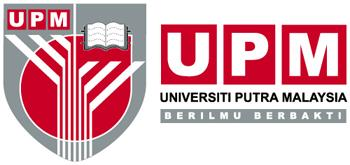 				UNIVERSITI PUTRA MALAYSIA				TEL 	: +60397696073/+60397698056				FAKS	: +60397692515Temporaryaccommodation is provided or newly arrived international students during registration week.The period is limited on between 19 AUGUST 2019 UNTIL 6 SEPT 2019. The details areas follows:To make reservation for temporary accommodation, please complete and submit this form.1.  Name	:	_________________________________________________________________2. Gender	:	Male			Female3. Address	:	_________________________________________________________________			_________________________________________________________________4. Mobile Phone No.	:	________________ 5. Email Address	: _________________________7. Check in date		:	___________________________ Time :		___________________8. Check out date	:	*6 SEPTEMBER 2018			Time :	8.30 am until 4.30pm   Signature		:	___________________________ Date :		_____________________________________________________FOR OFFICE USE____________________________________PAID BY 	: 	___________________		AMOUNT 	:	 ___________________RECEIVED BY	 :	________________________	RECEIPT NO	:	___________________Block 		:	____________________	Room No	:	___________________Singnature 	:	_____________________	 Date		:	___________________*This temporary accommodation will only be valid  until 5 Sept 2019 before 4.30 pm*Please prepare cash in MALAYSIA RINGGIT (MYR) for payment upon check -inNamePlaceTypeof AccommodationRentalTemporaryAccommodationOn- campus(Kolej Pendeta Za’ba)i.Two (2) persons per roomii.Shared bathroomRM 9.00per day/per person(Double)+ RM15.00 per person (service charge only for the 1st day)Please submit your reservation to :Please submit your reservation to :Mr. Mohamed Shukri Mohamad NoorTel : + 60397698056E-mail : mshukrimn@upm.edu.myMr.Mohd Husaini Amir NikTel : + 60397966073E-mail : ma_husaini@upm.edu.my